Term Dates 2023 – 2024Autumn TermMonday 4th September 		to 		Tuesday 17th OctoberThursday 2nd November 		to 		Thursday 14th December			Monday 30th October 2023 TD DayChristmas Party Thursday 14th DecemberSpring TermThursday 4th January 			to 		Friday 9th FebruaryMonday 19th February			to 		Tuesday 26th MarchSummer TermMonday 15th April 			to 		Friday 24th MayMonday 6th May 2024 Bank HolidayTuesday 4th June 			to 		Thursday 18th JulyMonday 3rd June TD DayEND OF TERM PARTY THURSDAY 18th JULY 2024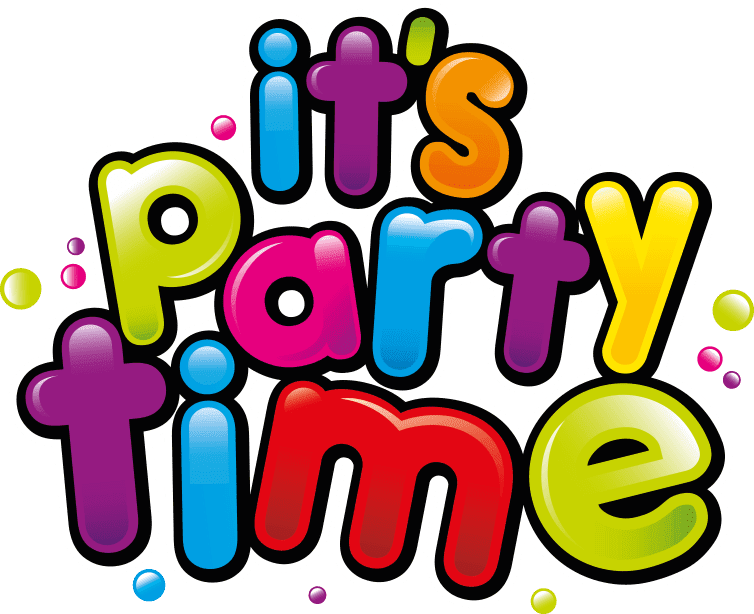 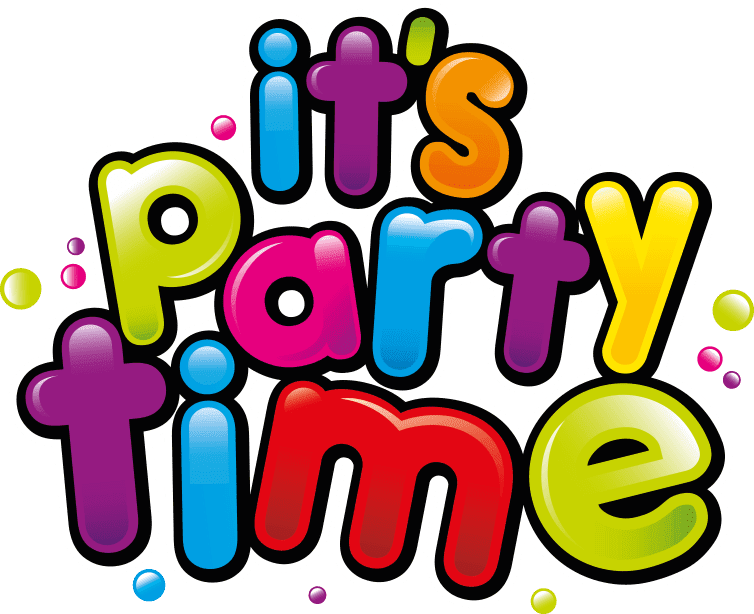 